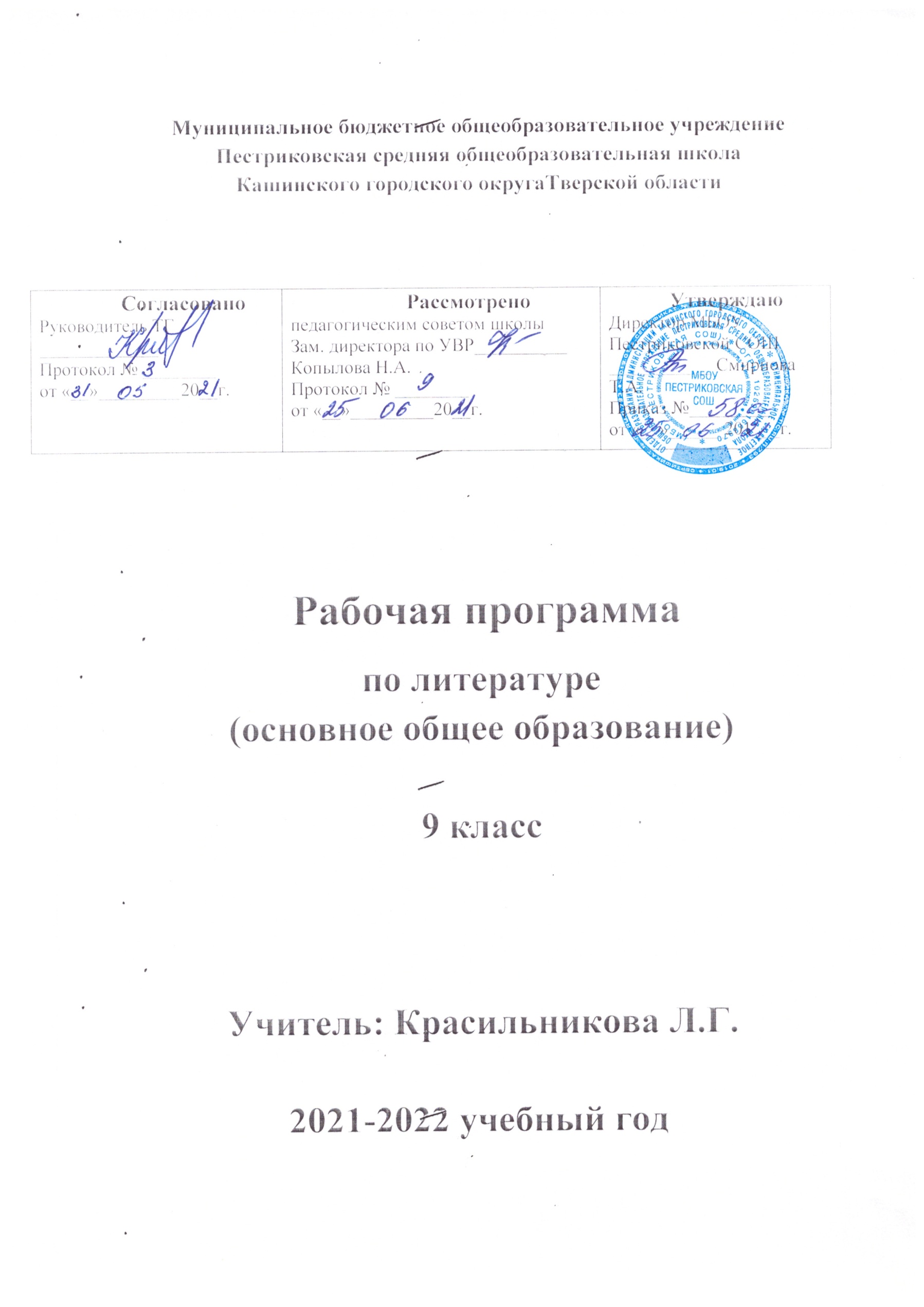 Рабочая программа курса литературы для 9 класса( базовый уровень)(105 часов)2018-2019 учебный годРазработана на основе ««Программы по литературе .5-11 классы .( базовый уровень). Авторы -В.Я. Коровина, В.П. Журавлёв, Коровин В.И.,И.С. Збарский, В.П. Полухина                                              Пояснительная запискаНормативные документы. Рабочая программа по литературе  составлена в соответствии со следующими нормативно-правовыми документами :1.Концепцией модернизации российского образования на  период до 2010 года, утверждённой распоряжением Правительства РФ № 1756-р от 29.12.2001 г.2.Федерального компонента  государственного стандарта основного общего образования, одобренного  совместным решением коллегии Минобразования России и Президиума РАО от 23.12.2003 г. № 21/12 и утвержденного  приказом Минобразования РФ от 05.03.2004 г. № 10893.Законом Российской Федерации «Об образовании»4.Учебным планом  МБОУ Пестриковская СОШ 5.«Программой по литературе .5-11 классы .( базовый уровень). Авторы -В.Я. Коровина, В.П. Журавлёв, Коровин В.И.,И.С. Збарский, В.П. ПолухинаОбщая характеристика учебного предмета. Литература - базовая учебная дисциплина, формирующая духовный облик и нравственные ориентиры молодого поколения. Ей принадлежит ведущее место в эмоциональном, интеллектуальном и эстетическом развитии школьника, в формировании его миропонимания и национального самосознания, без чего невозможно духовное развитие нации в целом.Литература тесно связана с другими учебными предметами и, в первую очередь, с русским языком. Содержание обоих курсов базируется на основах фундаментальных наук (лингвистики, стилистики, литературоведения, фольклористики и др.) и предполагает постижение языка и литературы как национально-культурных ценностей. И русский язык, и литература формируют коммуникативные умения  и  навыки,  лежащие  в основе  человеческой деятельности,  мышления.  Литература взаимодействует также с дисциплинами художественного цикла (музыкой, изобразительным искусством, мировой художественной культурой): на уроках литературы формируется эстетическое отношение к окружающему миру. Вместе с историей и обществознанием литература обращается к проблемам, непосредственно связанным с общественной сущностью человека, формирует историзм мышления, обогащает культурно-историческую память учащихся, не только способствует освоению знаний по гуманитарным предметам, но и формирует у школьника активное отношение к действительности, к природе, ко всему окружающему миру.Специфика учебного предмета «Литература» заключается в том, что представляет единство словесного искусства и основ науки (литературоведения), которая изучает это искусство.Основу содержания литературы как учебного предмета составляют чтение и текстуальное изучение художественных произведений, составляющих золотой фонд русской классики.Одна из составляющих литературного образования - литературное творчество учащихся. Творческие работы различных жанров способствуют развитию аналитического и образного мышления школьника, в значительной мере формируя его общую культуру и социально-нравственные ориентиры.На занятиях с учащимися 9 класса следует активно работать над умением анализировать текст, умением оформлять результаты этой работы в письменные и устные высказывания.В 9 классе начинается линейный курс на историко-литературной основе (древнерусская литература - литература ХVIII века- литература  первой половины ХIХ века). В 9 классе активизируется связь курса литературы с курсами отечественной и мировой истории, МХК, идёт углубление понимания содержания произведения в контексте развития культуры, общества в целом, активнее привлекается критическая, мемуарная, справочная литература, исторические документы, более определенную направленность получает проектная деятельность.Содержание курса включает в себя произведения русской и зарубежной литературы, поднимающие вечные проблемы: (добро и зло, жестокость и сострадание, прекрасное в природе и человеческой жизни, роль и значение книги в жизни писателя итд.)Изучению произведений предшествует краткий обзор жизни и творчества писателя. Материалы по истории и теории литературы активно используются при изучении всех разделов. Это необходимая составляющая для изучения произведений.Цель и задачи обучения. Цель учебного предмета – обеспечение выполнения стандарта, развитие всесторонне развитой личности. Курс литературы направлен на достижение следующих задач, обеспечивающих реализацию личностно-ориентированного, когнитивно-коммуникативного, деятельностного подходов к обучению:   воспитание  духовно  развитой  личности,  обладающей  гуманистическим  мировоззрением национальным и общероссийским гражданским  сознанием,  чувством патриотизма, любви и уважения к литературе и ценностям отечественной культуры;   развитие интеллектуальных и творческих способностей учащихся, необходимых для успешной социализации и самореализации личности  развитие эмоционального восприятия художественного текста, образного и аналитического мышления, творческого воображения, читательской культуры и понимания авторской позиции; формирование начальных представлений о специфике литературы в ряду других искусств, потребности в самостоятельном чтении художественных произведений; развитие устной и письменной речи учащихся;  освоение текстов художественных произведений в единстве формы и содержания с учётом  основных историко-литературных сведений и теоретико-литературных понятий;  овладение умениями чтения и анализа художественных произведений с привлечением базовых литературоведческих понятий и необходимых сведений по истории литературы; выявления в произведениях конкретно-исторического и общечеловеческого содержания; создание собственных устных и письменных высказываний, представление своих оценок и сужений по поводу прочитанного.   овладение важнейшими общеучебными умениями и универсальными учебными действиями (формулировать цели деятельности, планировать её, осуществлять библиографический поиск и проч.)  использование опыта общения с произведениями художественной литературы  в повседневной жизни и учебной деятельности.Место предмета литература в учебном плане ГБОУ СОШ 72.Количество часов, отведенных на реализацию программы. Изменения в программе. В программе под редакцией В.Я. Коровиной   на изучение литературы в 9 классе отведено 102  часа. В рабочей программе – 102 часов. В целом данная рабочая программа придерживается рекомендаций составителей.  Программа под редакцией В.Я. Коровиной в основном соответствует Госстандарту (его федеральному компоненту). Внесены изменения в программу, предложенную В.Я.Коровиной: предусмотрено 3 резервных часа.Учебно-методический комплекс. Для реализации данной программы используется учебно-методический комплекс под редакцией В.Я. Коровиной:   Коровина В.Я, Журавлев В.П., Збарский И.С., Коровин В.И. «Литература. 9 класс». Учеб. В 2 ч.- М.: Просвещение, 2011Коровина В.Я., Коровин В.И., Збарский И.С. « Читаем, думаем, спорим…: Дидактические материалы. 9 класс»- М.: Просвещение, 2010«Литература. 9 класс. Хрестоматия». Составители: В.Я. Коровина, В.П. Журавлев, В.И. Коровин.- М.: Просвещение, 2007Фонохрестоматия к учеб. «Литература. 9 класс» ( формат МРЗ). -М.: Аудиошкола: Просвещение, 2011Коровина В.Я., Збарский И.С., Коровин В.И. «Литература.9 класс. Методические советы. М. :Просвещение, 2003Беляева Н.В., Ерёмина О.А. « Уроки литературы в 9 классе». Книга для учителя. –М.: Просвещение, 2011Технологии обучения, формы уроков, методы обучения.  При реализации программы используются следующие методы:•    Объяснительно-иллюстративные (беседа, лекция, работа по плану, работа с учебником, работа с таблицей, выразительное чтение произведений)•    Проблемное изложение материала (решение проблемных вопросов, сообщения по проблемам)•    Частично - поисковый (комментированное чтение, словарная работа, элементы анализа лирического произведения, творческие задания, иллюстрации-метафоры, тестирование и др.);•    ИсследовательскийПри реализации данной программы используются классно-урочная система уроков с традиционной классификацией уроков.Большое внимание уделяется самостоятельной работе учащихся, написанию сочинений-рассуждений по изученным литературным произведениям, письменных ответов на поставленный вопрос. Предусмотрено использование ИКТ-технологии и проектной технологии. На уроках литературы много времени отводится и на применение  стратегии смыслового чтения. Не менее важным является и использование словарей, справочной литературы на уроках и во время подготовки к ним. В основе выбора методов и приемов лежит деятельностный подход к изучению произведений.Формы контроля:промежуточный: развернутый ответ на вопрос по изучаемому произведению (устный и письменный), анализ эпизода,  характеристика героя,  сочинение на основе литературного произведения, выразительное чтение наизусть, пересказы разного вида (подробные, сжатые, выборочные, аналитические), составление плана, тест, включающий задания с выбором ответа, с кратким ответом, презентация, проект.итоговый: сочинение на основе литературного произведения или анализ эпизода, тест, включающий задания с выбором ответа, с кратким ответом, проверяющие начитанность учащегося, теоретико-литературные знания.Периодичность и сроки проведения аттестации предусмотрены локальным актом ГБОУ СОШ № 72.Соответствие государственной итоговой аттестации. Содержание данной программы, формы её реализации нацелены на формирование знаний, умений и навыков, универсальных учебных умений, необходимых для прохождения  государственной итоговой аттестации.Планируемые результаты изучения курса литературы в 9 классе.Личностные результаты:воспитание российской гражданской идентичности: патриотизма, любви и уважения к Отечеству, чувства гордости за свою родину, прошлое и настоящее многонационального народа России, осознание своей этнической принадлежности, знание истории, языка, культуры своего народа, своего края, основ культурного наследия народов России и человечества, усвоение гуманистических, демократических и традиционных ценностей многонационального российского общества, воспитание чувства ответственности и долга перед родиной;формирование ответственного отношения к учению, готовности и способности учащихся к саморазвитию и самообразованию на основе мотивации к обучению и познанию;формирование целостного мировоззрения, соответствующего современному уровню развития науки и общественной практики, учитывающего социальное, культурное, языковое, духовное многообразие современного мира;формирование осознанного, уважительного и доброжелательного отношения к другому человеку, его мнению, мировоззрению, культуре, языку, вере, гражданской позиции, к истории, культуре, вере, традициям, языкам, ценностям народов России и мира, готовности и способности вести диалог с другими людьми и достигать с ними взаимопонимания;осознание социальных норм, правил поведения, ролей и форм социальной жизни в группах и сообществах, участие в школьном самоуправлении; развитие морального сознания и компетентности в решении моральных проблем на основе личностного выбора, формирование нравственных чувств и нравственного поведения, осознанного и ответственного отношения к своим поступкам;формирование коммуникативной компетенции в общении и сотрудничестве со старшими, сверстниками, младшими в процессе образовательной, общественно полезной, учебно-исследовательской, творческой и других видов  деятельности;формирование основ экологической культуры на основе признания ценности жизни во всех её проявлениях и необходимости ответственного, бережного отношения к окружающей среде;осознание значения семьи в жизни человека и общества, принятие ценности семейной жизни, уважительное и заботливое отношение ко всем членам семьи;развитие эстетического сознания через освоение художественного наследия народов России и мира, творческой деятельности эстетического характера.Метапредметные результаты.умение самостоятельно определять цели своего обучения, ставить и формулировать для себя новые задачи в учебе и познавательной деятельности, развивать мотивы и интересы своей познавательной деятельности;умение самостоятельно планировать пути достижения цели, в том числе альтернативные, осознанно выбирать наиболее эффективные пути решения  образовательных задач;умение соотносить свои действия с планируемыми результатами, осуществлять контроль своей деятельности в процессе достижения результата, определять способы действия в рамках предложенных условий, умение корректировать свои действия в соответствии с меняющимися условиями;умение оценивать правильность выполнения учебной задачи, собственные возможности её решения;владение основами самоконтроля, самооценки, принятия решений и осуществления осознанного выбора в учебной и познавательной деятельности;умение определять понятия, создавать обобщения, устанавливать аналогии, классифицировать, самостоятельно выбирать основания и критерии для классификации, устанавливать причинно-следственные связи, строить логическое рассуждение, умозаключение ( индуктивное, дедуктивное и по аналогии) и делать выводы;умение создавать, применять и преобразовывать знаки и символы, модели, схемы для решения учебных и познавательных задач;смысловое чтение;умение организовывать учебное сотрудничество и совместную деятельность с учителем и сверстниками, работать индивидуально и в группе: находить общее решение и разрешать конфликты на основе согласования позиций и учета интересов, формулировать, аргументировать и отстаивать  своё мнение;умение осознанно использовать речевые средства в соответствии  с задачей коммуникации, для выражения своих чувств, мыслей и потребностей, планирования и регуляции своей деятельности, владение устной и письменной речью;формирование и развитие компетентности в области использования информационно-коммуникационных технологий.Предметные результаты.Учащиеся должны знать:авторов и содержание изученных художественных произведений;основные теоретико-литературные понятия:  литература как искусство слова, роды литературы, жанры литературы ( ода, послание, элегия, эпиграмма, повесть, роман, притча, поэма, рассказ, трагедия, драма комедия), литературные ритм, рифма, способы рифмовки, стихотворные размеры , силлабо-тоническая и тоническая система стихосложения,  средства выразительности: аллитерация, звукопись, сравнение, гипербола, эпитет, метафора, композиция произведения, портрет, пейзаж, лирическое отступление литературный герой, герой- повествователь, лирический герой, сюжет,   автобиографичность литературного произведения (развитие представления), фольклоризм литературы, психологизм, литературный тип, художественная деталь, гротеск, ирония, сатира и юмор как виды комического, фантастика в произведении, тема и идея произведения,  публицистика, литературная критика.Учащиеся должны пониматьпроблему изученного произведения;связь литературного произведения с эпохой его написания, вневременные нравственные ценности, заложенные в нем;духовно-нравственные ценности русской литературы и культуры, отличие и общее с духовно-нравственными ценностями других народов; образную природу литературы как явления словесного искусства, эстетически воспринимать произведения литературы;эстетическую функцию русского слова, роль изобразительно-выразительных средств в создании произведений.Учащиеся должны уметь:уметь  анализировать произведение: определять принадлежность к одному из литературных родов и жанров, понимать и формулировать тему, идею произведения, характеризовать героев произведения, сопоставлять их с героями других произведений;определять в произведении элементы сюжета, композиции, изобразительно-выразительных средств языка, понимать их роль в раскрытии идейно-художественного содержания произведения, владеть элементарной литературоведческой терминологией при анализе литературного произведения;видеть связь между различными видами искусства и использовать их сопоставление;определять авторскую позицию в произведении;формулировать собственное отношение к изученному произведению, давать оценку;выразительно читать тексты разных типов;воспринимать на слух литературные произведения разных жанров, адекватно понимать их;уметь пересказывать прозаические произведения и их отрывки с использованием образных средств русского языка и цитат из текста;отвечать на вопросы по прочитанному тексту, создавать устные монологические высказывания разного типа, вести диалог;создавать сочинение-рассуждение по изучаемому литературному произведению, создавать собственные сочинения на темы, связанные с тематикой, проблематикой изучаемых произведений, создавать творческие работы разных жанров, рефераты на литературные и общекультурные темы.Учебно-тематический планСодержание  тем учебного курсаВведение.Литература и ее роль в духовной жизни человека.Шедевры родной литературы. Формирование потребности общения с искусством, возникновение и развитие творческой читательской самостоятельности.Теория литературы. Литература как искусство слова.Из древнерусской литературы.Беседа о древнерусской литературе. Самобытный характер древнерусской литературы. Богатство и разнообразие жанров.«Слово о полку Игореве». История открытия памятника, проблема авторства. Художественные особенности произведения. Значение «Слова...» для русской литературы последующих веков.Теория литературы. Слово как жанр древнерусской литературы.Из литературы XVIII века.Характеристика русской литературы XVIII века. Гражданский пафос русского классицизма.Михаил Васильевич Ломоносов. Жизнь и творчество. Ученый, поэт, реформатор русского литературного языка и стиха. «Вечернее размышление о Божием величестве при случае великого северного сияния», «Ода на день восшествия на Всероссийский престол ея Величества государыни Императрицы Елисаветы Петровны 1747 года». Прославление Родины, мира, науки и просвещения в произведениях Ломоносова.Теория литературы. Ода как жанр лирической поэзии.Гавриил Романович Державин. Жизнь и творчество. (Обзор.)«Властителям и судиям». Тема несправедливости сильных мира сего. «Высокий» слог и ораторские, декламационные интонации.«Памятник». Традиции Горация. Мысль о бессмертии поэта. «Забавный русский слог» Державина и его особенности. Оценка в стихотворении собственного поэтического новаторства.Александр Николаевич Радищев. Слово о писателе. «Путешествие   из   Петербурга   в   Москву». (Обзор.) Широкое изображение российской действительности. Критика крепостничества. Автор и путешественник. Особенности повествования. Жанр путешествия и его содержательное наполнение. Черты сентиментализма в произведении. Теория   литературы. Жанр путешествия.Николай Михайлович Карамзин. Слово о писателе.Повесть «Бедная Лиза», стихотворение «Осень». Сентиментализм. Утверждение общечеловеческих ценностей в повести «Бедная Лиза». Главные герои повести. Внимание писателя к внутреннему миру героини. Новые черты русской литературы.Теория литературы. Сентиментализм (начальные представления).Из литературы XIX века. Из литературы первой половины XIX века.Беседа об авторах и произведениях, определивших лицо литературы XIX века. Поэзия, проза, драматургия XIX века в русской критике, публицистике, мемуарной литературе.Василий Андреевич Жуковский. Жизнь и творчество. (Обзор.)«Море». Романтический образ моря.«Невыразимое». Границы выразимого. Возможности поэтического языка и трудности, встающие на пути поэта. Отношение романтика к слову.«Светлана». Жанр баллады в творчестве Жуковского: сюжетность, фантастика, фольклорное начало, атмосфера тайны и символика сна, пугающий пейзаж, роковые предсказания и приметы, утренние и вечерние сумерки как граница ночи и дня, мотивы дороги и смерти. Баллада «Светлана» — пример преображения традиционной фантастической баллады. Нравственный мир героини как средоточие народного духа и христианской веры. Светлана — пленительный образ русской девушки, сохранившей веру в Бога и не поддавшейся губительным чарам.Теория литературы. Баллада (развитие представлений).Александр Сергеевич Грибоедов. Жизнь и творчество. (Обзор.)«Горе от ума». Обзор содержания. Картина нравов, галерея живых типов и острая сатира. Общечеловеческое звучание образов персонажей. Меткий афористический язык. Особенности композиции комедии. Критика о комедии(И. А. Гончаров. «Мильон терзаний»). Преодоление канонов классицизма в комедии.Александр Сергеевич Пушкин. Жизнь и творчество. (Обзор.)Стихотворения «Деревня», «К Чаадаеву», «К морю», «Пророк», «Анчар», «На холмах Грузии лежит ночная мгла...», «Я вас любил: любовь еще, быть может...», «Я памятник себе воздвиг нерукотворный...».Одухотворенность, чистота, чувство любви. Дружба и друзья в лирике Пушкина. Раздумья о смысле жизни, о поэзии...Поэма «Цыганы». Герои поэмы. Мир европейский, цивилизованный и мир «естественный» — противоречие, невозможность гармонии. Индивидуалистический характер Алеко. Романтический колорит поэмы.«Евгений Онегин». Обзор содержания. «Евгений Онегин» — роман в стихах. Творческая история. Образы главных героев. Основная сюжетная линия и лирические отступления.Онегинская строфа. Структура текста. Россия в романе. Герои романа. Татьяна — нравственный идеал Пушкина. Типическое и индивидуальное в судьбах Ленского и Онегина. Автор как идейно-композиционный и лирический центр романа. Пушкинский роман в зеркале критики (прижизненная критика — В. Г. Белинский, Д. И. Писарев; «органическая» критика — А. А. Григорьев; «почвенники» — Ф. М. Достоевский; философская критика начала XX века; писательские оценки).«Моцарт и Сальери». Проблема «гения и злодейства». Трагедийное начало «Моцарта и Сальери». Два типа мировосприятия, олицетворенные в двух персонажах пьесы. Отражение их нравственных позиций в сфере творчества.Теория литературы. Роман в стихах (начальные представления). Реализм (развитие понятия). Трагедия как жанр драмы (развитие понятия).Михаил Юрьевич Лермонтов. Жизнь и творчество. (Обзор.)«Герой нашего времени». Обзор содержания. «Герой нашего времени» — первый психологический роман в русской литературе, роман о незаурядной личности. Главные и второстепенные герои.Особенности композиции. Печорин — «самый любопытный предмет своих наблюдений» (В. Г. Белинский).Печорин и Максим Максимыч. Печорин и доктор Вер-нер. Печорин и Грушницкий. Печорин и Вера. Печорин и Мери. Печорин и «ундина». Повесть «Фаталист» и ее философско-композиционное значение. Споры о романтизме и реализме романа. Поэзия Лермонтова и «Герой нашего времени» в критике В. Г. Белинского.Основные мотивы лирики. «Смерть Поэта», «Парус», «И скучно и грустно», «Дума», «Поэт», «Родина», «Пророк», «Нет, не тебя так пылко я люблю...». Пафос вольности, чувство одиночества, тема любви, поэта и поэзии.Теория литературы. Понятие о романтизме (закрепление понятия). Психологизм художественной литературы (начальные представления). Психологический роман (начальные представления).Николай Васильевич Гоголь. Жизнь и творчество. (Обзор)«Мертвые души» — история создания. Смысл названия поэмы. Система образов. Мертвые и живые души. Чичиков — «приобретатель», новый герой эпохи.Поэма о величии России. Первоначальный замысел и идея Гоголя. Соотношение с «Божественной комедией» Данте, с плутовским романом, романом-путешествием. Жанровое своеобразие произведения. Причины незавершенности поэмы. Чичиков как антигерой. Эволюция Чичикова и Плюшкина в замысле поэмы. Эволюция образа автора — от сатирика к пророку и проповеднику. Поэма в оценках Белинского. Ответ Гоголя на критику Белинского.Теория литературы. Понятие о герое и антигерое. Понятие о литературном типе. Понятие о комическом и его видах: сатире, юморе, иронии, сарказме. Характер комического изображения в соответствии с тоном речи: обличительный пафос, сатирический или саркастический смех, ироническая насмешка, издевка, беззлобное комикование, дружеский смех (развитие представлений).Из литературы второй половины XIX века.Александр  Николаевич Островский.  Слово о писателе.«Бедность не порок». Патриархальный мир в пьесе и угроза его распада. Любовь в патриархальном мире. Любовь Гордеевна   и   приказчик   Митя   —   положительные   герои пьесы. Особенности сюжета. Победа любви — воскрешение патриархальности, воплощение истины, благодати, красоты. Теория  литературы. Комедия как жанр драматургии (развитие понятия).Федор Михайлович Достоевский. Слово о писателе.«Белые ночи». Тип «петербургского мечтателя» — жадного к жизни и одновременно нежного, доброго, несчастного, склонного к несбыточным фантазиям. Роль истории Настеньки в романе. Содержание и смысл «сентиментальности» в понимании Достоевского.Теория   литературы. Повесть (развитие понятия).Лев Николаевич Толстой. Слово о писателе.«Юность». Обзор содержания автобиографической трилогии. Формирование личности юного героя повести, его стремление к нравственному обновлению. Духовный конфликт героя с окружающей его средой и собственными недостатками: самолюбованием, тщеславием, скептицизмом. Возрождение веры в победу добра, в возможность счастья. Особенности поэтики Л. Толстого: психологизм («диалектика души»), чистота нравственного чувства, внутренний монолог как форма раскрытия психологии героя.Антон Павлович Чехов. Слово о писателе.«Тоска», «Смерть чиновника». Истинные и ложные ценности героев рассказа.«Смерть чиновника». Эволюция образа маленького человека в русской литературе XIX века. Чеховское отношение к маленькому человеку. Боль и негодование автора. «Тоска». Тема одиночества человека в многолюдном городе.Теория литературы. Развитие представлений о жанровых особенностях рассказа. Из поэзии XIX векаБеседы о Н. А. Некрасове, Ф. И. Тютчеве, А. А. Фете и других поэтах (по выбору учителя и учащихся). Многообразие талантов. Эмоциональное богатство русской поэзии. Обзор с включением ряда произведений.Теория литературы. Развитие представлений о видах (жанрах) лирических произведений.Из литературы ХХ века.Богатство и разнообразие жанров и направлений русской литературы XX века.Из  русской  прозы   XX векаБеседа о разнообразии видов и жанров прозаических произведений XX века, о ведущих прозаиках России.Иван Алексеевич Бунин. Слово о писателе.Рассказ «Темные аллеи». Печальная история любви людей из разных социальных слоев. «Поэзия» и «проза» русской усадьбы. Лиризм повествованияМихаил Афанасьевич Булгаков.  Слово о писателе.Повесть «Собачье сердце». История создания и судьба повести. Смысл названия. Система образов произведения. Умственная, нравственная, духовная недоразвитость — основа живучести «шариковщины», «швондерства». Поэтика Булгакова-сатирика. Прием гротеска в повести.Теория литературы. Художественная условность, фантастика, сатира (развитие понятий).Михаил Александрович Шолохов.  Слово о писателе.Рассказ «Судьба человека». Смысл названия рассказа. Судьба Родины и судьба человека. Композиция рассказа. Образ Андрея Соколова, простого человека, воина и труженика. Автор и рассказчик в произведении. Сказовая манера повествования. Значение картины весенней природы для раскрытия идеи рассказа. Широта типизации.Теория литературы. Реализм в художественной литературе. Реалистическая типизация (углубление понятия).Александр Исаевич Солженицын.  Слово о писателе. Рассказ «Матренин двор». Образ праведницы. Трагизм судьбы героини. Жизненная основа притчи.Теория   литературы. Притча (углубление понятия).Из русской  поэзии XX векаОбщий обзор и изучение одной из монографических тем (по выбору учителя). Поэзия Серебряного века. Многообразие направлений, жанров, видов лирической поэзии. Вершинные явления русской поэзии XX века.Штрихи  к портретамАлександр Александрович Блок. Слово о поэте.«Ветер принес издалека...», «Заклятие огнем и мраком», «Как тяжело ходить среди людей...», «О доблестях, о подвигах, о славе...». Высокие идеалы и предчувствие перемен. Трагедия поэта в «страшном мире». Глубокое, проникновенное чувство Родины. Своеобразие лирических интонаций Блока. Образы и ритмы поэта.Сергей Александрович Есенин. Слово о поэте.«Вот уж вечер...», «Той ты, Русь моя родная...», «Край ты мой заброшенный...», «Разбуди меня завтра рано...», «Отговорила роща золотая...». Тема любви в лирике поэта. Народно-песенная основа произведений поэта. Сквозные образы в лирике Есенина. Тема России — главная в есенинской поэзии.Владимир Владимирович Маяковский. Слово о поэте.«Послушайте!» и другие стихотворения по выбору учителя и учащихся. Новаторство Маяковского-поэта. Своеобразие стиха, ритма, словотворчества. Маяковский о труде поэта.Марина Ивановна Цветаева. Слово о поэте. «Идешь,   на  меня  похожий...»,   «Бабушке»,   «Мне  нравится,  что вы больны не мной...»,  «С большою нежностью — потому...», «Откуда такая нежность?..», «Стихи о Москве». Стихотворения о поэзии, о любви. Особенности поэтики Цветаевой. Традиции и новаторство в творческих поисках поэта.Николай Алексеевич Заболоцкий. Слово о поэте.«Я не ищу гармонии в природе...», «Где-то в поле возле Магадана...», «Можжевеловый куст». Стихотворения о человеке и природе. Философская глубина обобщений поэта-мыслителя.Анна Андреевна Ахматова.  Слово о поэте.Стихотворные произведения из книг «Четки», «Белая стая», «Вечер», «Подорожник», «АИИО И0М1Ш», «Тростник», «Бег времени». Трагические интонации в любовной лирике Ахматовой. Стихотворения о любви, о поэте и поэзии. Особенности поэтики ахматовских стихотворений.Борис Леонидович Пастернак.  Слово о поэте.«Красавица моя, вся стать...», «Перемена», «Весна в лесу», «Любить иных тяжелый крест...». Философская глубина лирики Б. Пастернака. Одухотворенная предметность пастернаковской поэзии. Приобщение вечных тем к современности в стихах о природе и любви.Александр Трифонович Твардовский. Слово о поэте.«Урожай», «Родное», «Весенние строчки», «Матери», «Страна Муравия» (отрывки из поэмы). Стихотворения о Родине, о природе. Интонация и стиль стихотворений.Теория литературы. Силлабо-тоническая и тоническая системы стихосложения. Виды рифм. Способы рифмовки (углубление представлений).Песни  и  романсы на стихи  поэтов XIX—XX вековН. Языков. «Пловец» («Нелюдимо наше море...»); В. Соллогуб. «Серенада» («Закинув плащ, с гитарой под рукой...»); Н. Некрасов. «Тройка» («Что ты жадно глядишь на дорогу...»); А. Вертинский. «Доченьки»; Н. Заболоцкий. «В этой роще березовой...». Романсы и песни как синтетический жанр, посредством словесного и музыкального искусства выражающий переживания, мысли, настроения человека.Из зарубежной литературы. Античная лирика.Гай Валерий Катулл. Слово о поэте.«Нет, ни одна средь женщин...», «Нет, не надейся приязнь заслужить...». Любовь как выражение глубокого чувства, духовных взлетов и падений молодого римлянина. Целомудренность, сжатость и тщательная проверка чувств разумом. Пушкин как переводчик Катулла («Мальчику»).Гораций. Слово о поэте.«Я воздвиг памятник...». Поэтическое творчество в системе человеческого бытия. Мысль о поэтических заслугах — знакомство римлян с греческими лириками. Традиции горацианской оды в творчестве Державина и Пушкина.Данте Алигьери. Слово о поэте.«Божественная комедия» (фрагменты). Множественность смыслов поэмы: буквальный (изображение загробного мира), аллегорический (движение идеи бытия от мрака к свету, от страданий к радости, от заблуждений к истине, идея восхождения души к духовным высотам через познание мира), моральный (идея воздаяния в загробном мире за земные дела), мистический (интуитивное постижение божественной идеи через восприятие красоты поэзии как божественного языка, хотя и сотворенного земным человеком, разумом поэта). Универсально-философский характер поэмы.Уильям Шекспир. Краткие сведения о жизни и творчестве Шекспира. Характеристика гуманизма эпохи Возрождения.«Гамлет». (обзор с чтением отдельных сцен по выбору учителя, например: монологи Гамлета из сцены пятой  (1-й акт), сцены первой (3-й акт),  сцены четвертой (4-й акт). «Гамлет» — «пьеса на все века» (А. Аникст). Общечеловеческое значение героев Шекспира. Образ Гамлета, гуманиста эпохи Возрождения. Одиночество Гамлета в его конфликте с реальным миром «расшатавшегося века». Трагизм любви Гамлета и Офелии. Философская глубина трагедии«Гамлет». Гамлет как вечный образ мировой литературы. Шекспир и русская литература.Теория литературы. Трагедия как драматический жанр (углубление понятия).Иоганн Вольфганг Гете. Краткие сведения о жизни и творчестве Гете. Характеристика особенностей эпохи Просвещения.«Фауст» (обзор с чтением отдельных сцен по выбору учителя, например: «Пролог на небесах», «У городских ворот», «Кабинет Фауста», «Сад», «Ночь. Улица перед домом Гретхен», «Тюрьма», последний монолог Фауста из второй части трагедии).«Фауст» — философская трагедия эпохи Просвещения. Сюжет и композиция трагедии. Борьба добра и зла в мире как движущая сила его развития, динамики бытия. Противостояние творческой личности Фауста и неверия, духа сомнения Мефистофеля. Поиски Фаустом справедливости и разумного смысла жизни человечества. «Пролог на небесах» — ключ к основной идее трагедии. Смысл противопоставления Фауста и Вагнера, творчества и схоластической рутины. Трагизм любви Фауста и Гретхен.Итоговый смысл великой трагедии — «Лишь тот достоин жизни и свободы, кто каждый день идет за них на бой». Особенности жанра трагедии «Фауст»: сочетание в ней реальности и элементов условности и фантастики. Фауст как вечный образ мировой литературы. Гете и русская литература.Теория литературы. Философско-драматическая поэма.Учебно-методическое обеспечение.Список литературы ( основной и дополнительной)Для учителя1)Программа по литературе для 5-11 классов / Авторы: В.Я. Коровина, В.П. Журавлёв, В.И. Коровин, И.С. Збарский, В.П. Полухина. – М. «Просвещение», 2010 .2)Коровина В.Я, Журавлев В.П., Збарский И.С., Коровин В.И. «Литература. 9 класс» Учеб. В 2 ч.- М.: Просвещение, 20113)Коровина В.Я., Коровин В.И., Збарский  И.С. « Читаем, думаем, спорим… : Дидактические материалы. 9 класс»- М.: Просвещение, 20104)«Литература. 9 класс. Хрестоматия» Составители: В.Я. Коровина, В.П. Журавлев, В.И. Коровин.- М,: Просвещение, 20075)Фонохрестоматия к учеб. «Литература. 9 класс» ( формат МРЗ).-М.: Аудиошкола: Просвещение, 20116)Коровина В.Я., Збарский И.С., Коровин В.И. «Литература.9 класс. Методические советы. М. :Просвещение, 20037)Беляева Н.В., Ерёмина О.А. « Уроки литературы в 9 классе». Книга для учителя. –М.: Просвещение, 20118)Репин А.В. «Литература.9 класс. Проверочные работы.» Саратов: Лицей. 2007Для учащихся1)Коровина В.Я, Журавлев В.П., Збарский И.С., Коровин В.И. «Литература. 9 класс» Учеб. В 2 ч.- М.: Просвещение, 20112)Коровина В.Я., Коровин В.И., Збарский И.С. « Читаем, думаем, спорим… : Дидактические материалы. 9 класс»- М.: Просвещение, 20103)«Литература. 9 класс. Хрестоматия» Составители: В.Я. Коровина, В.П. Журавлев, В.И. Коровин.- М,: Просвещение, 20074)Фонохрестоматия к учеб. «Литература. 9 класс» ( формат МРЗ).-М.: Аудиошкола: Просвещение, 20115)Литература: справочные материалы для школьника. - М., 1994.Календарно-тематическое планированиеп/пРазделКолич. часовКонтрольныеработыИз них развитие речиИз них внеклассное чтение1.Введение12.Из древнерусской литературы33.Из литературы XVIII века1014Из русской литературы XIX века  первой половины432625Из  русской литературы XIX века второй половины10116Из русской литературы ХХ века2727Из зарубежной литературы68Итоговый урок19.Резерв310.Итог105483№ урокаДатаСодержание материала Виды деятельности учителя и учащихсяПланируемые результатыВиды контроля1.Введение. Литература как искусство слова и её роль в духовной жизни человека.Чтение, составление плана статьи, письм. ответ на вопрос, коллективная беседа Знать: образная природа словесного иск-ва, роль лит-ры в общественной и культурной жизни, уметь составлять монологическое высказывание Письм. ответ на вопрос, устный ответ, план2. Древнерусская литература. Самобытный характер древнерусской литературы. Богатство и разнообразие жанров. «Слово о полку Игореве» - величайший памятник древнерусской литературы. Историческая основа «Слова». Открытие «Слова»Составление таблицы, смысловое чтение, коллективная беседа, словарная работа Знать: жанры лит-ры Др. Руси, ее характер,  открытие «Слова», издание, историческая основа «Слова», уметь толковать значение слов, уметь составлять таблицу, выделять главное в предложенной информацииТаблица, словарная работа3.  Художественные особенности «Слова» : самобытность содержания, специфика жанра, образов, композиции, языка.Выр. чтение, составление плана, словарная работа, коллективная беседа, смысловое чтениеЗнать о содержании «Слова…», особенностях жанра, композиции, языка произв., уметь составлять словарь, находить средства выразительности, наблюдать особенности композиции, составлять план, характеризовать образыСловарная работа, выр. чтение4. Система образов «Слова…». Особенности языка и жанра произведения. Проблема авторства «Слова». Сопоставление  гравюр Фаворского, картины В. Васнецова и «Слова». Анализ текста по вопросам и заданиям, коллективная беседа, письм. ответ на вопросЗнать: жанр и композицию произв.,  худ. своеобр. «Слова».Уметь: формул. идею произв., уметь характеризовать героев, рассказывать о композиции «Слова», сопоставлять произведенияУстный ответ на вопрос, письм. ответ на вопрос, сочинение5. Классицизм в русском и мировом искусстве. Характеристика русской литературы ХVIII века. Особенности русского классицизма.Выр. чтение, смысловое чтение, коллективная беседа, составление таблицы. Знать: классицизм как литературное направление, черты направления. Уметь составлять таблицу, систематизировать знанияТаблица, устный ответ на вопрос6.М.В. Ломоносов – ученый, поэт, реформатор русского литературного языка и системы стихосложения. «Вечернее размышление о божием величестве…» Особенности содержания и формы.Устный рассказ о поэте и ученом, коллективный диалог, устный ответ на вопрос, работа в группах, смысловое чтение, составление таблицыЗнать: краткие сведения о жизни и деятельности, теория «трех штилей», реформа стихосложения, авторская позиция в стих. «Вечернее размышление…» и худ. Своеобразие, уметь определять авторскую позицию, составлять словарь Устный рассказ об ученом и поэте, устный ответ на вопрос, таблица7. М.В. Ломоносов. «Ода на день восшествия на Всероссийский престол…Елисаветы Петровны 1747 года». Прославление родины, мира, жизни и просвещения.Смысловое чтение, составление словаря, толкование слов, работа в группах, коллективный диалог, устный ответ на вопрос, планЗнать: прославление Родины, мира, просвещения, науки (авт. позиция), жанр оды, комп. особенности, метафоры. Умение находить черты жанра оды, метафоры, толковать метафоры, устар. словаСловарь, план, устный ответ на вопрос8.Г.Р. Державин: поэт и гражданин. Идеи просвещения и гуманизма в лирике Державина. Обличение несправедливой власти в стихотворении «Властителям и судьям».Пересказ статьи учебника о Державине, выразительное чтение оды «Властителям и судиям», работа в группах, устный ответ на вопрос (анализ оды), рецензирование выр. чтенияЗнать:  жанр гневная ода, тема власти в стихотворении, уметь анализ. стих. «Властителям и судиям»Пересказ, выр. чтение, устный ответ на вопрос, рецензия на чтение9.Тема поэта и поэзии в лирике Державина. «Памятник». Оценка в стихотворении собственного поэтического творчества. Мысль о бессмертии поэта. Традиции и новаторство.Смысловое чтение, коллективный диалог, составление словаря, устный ответ на вопросЗнать: тема поэта и поэзии в стих. «Памятник» (авт. позиция), лирический герой Державина, новаторство поэтаСловарь, устный ответ на вопрос10.А.Н. Радищев. Слово о писателе.«Путешествие из Петербурга в Москву»(главы). Изображение российской действительности. Критика крепостничества. Обличительный пафос.Устный рассказ о писателе, пересказ глав, работа в группах, устный ответ на вопросЗнать: отражение в произв. быта и нравов России, антикрепостнический пафос произв., уметь определять авт. позицию, высказывать свое мнение Устный рассказ о писателе, устный ответ на вопрос11.А.Н. Радищев. «Путешествие из Петербурга в Москву».Особенности повествования. Жанр путешествия и его содержательное наполнение. Пересказ, коллективный диалог, смысловое чтениеЗнать: жанр произв., особенности повествования, уметь наблюдать жанровые особенности произв., особенности повествованияУстный ответ на вопрос, пересказ12.Н.М. Карамзин – писатель и историк. Сентиментализм как литературное направление. «Осень»  как произведение сентиментализма. «Бедная Лиза». Внимание писателя к внутренней жизни человека. Утверждение общечеловеческих ценностей.Устный рассказ о писателе, выр. чтение, письм. ответ на вопрос, работа в группахЗнать: краткие сведения о писателе, сентиментализм как литературное направление, «Осень» как произведение сентиментализма, авторская позиция в «Осени», гуманистический пафос в «Бедной Лизе»Устный рассказ о писателе, письм. ответ на вопрос13. «Бедная Лиза» как произведение сентиментализма. Новые черты русской литературы.Пересказ, работа в группах, устный ответ на вопрос, планЗнать: «Бедная Лиза» как произв. сентиментализма, образы Лизы и Эрата, уметь характеризовать героев, определять авторскую позициюПересказ. устный ответ на вопрос, план14.Р/р. Подготовка к сочинению «Литература XVIIIвека в восприятии современного читателя» ( на примере 1-2 произведений)Коллективный диалог, письм. ответ на вопрос, составление планаУметь составлять монологическое высказывание, высказывать свое отношение к прочитанномуПлан, письм. ответ на вопрос15.Общая характеристика русской и мировой литературы XIX века. Понятие о романтизме и реализме. Поэзия, проза, и драматургия XIX века. Русская критика, публицистика, мемуарная литература.Составление плана, работа со словарем, статьей учебника, составление тезисов, толкование понятий при помощи словаряЗнать: общую хар-ка рус. лит. данного периода, понятие реализма и романтизма, уметь систематизировать знания, составлять таблицуПлан, толкование слов, тезисы16.В.А.Жуковский. Жизнь и творчество. «Море», «Невыразимое». Границы выразимого в слове чувстве. Возможности поэтического языка. Обучение анализу стихотворения.Выр. чтение, работа в группах, коллективный диалог, устный ответ на вопросЗнать: краткие сведения о жизни поэта, черты романтизма в данных стих., лирический герой в стихот., образ моря, жанр элегии, средства выразительности, уметь делать анализ стихотв. ( частично)Выр. чтение, устный ответ на вопрос17.В.А.Жуковский. Баллада «Светлана». Особенности жанра Нравственный мир героини. Язык баллады. Пересказ ст. учебника, смысловое чтение, устный ответ на вопрос, составление планаЗнать: жанровые особенности баллады, сюжет произведения, авторская позиция в произведении, уметь определять сюжет и жанр произведения, находить авторскую позицию Пересказ, устный ответ на вопрос, составление плана18.А.С.Грибоедов. Личность и судьба драматурга Смысловое чтение ст. учебника, пересказ, составление таблицы «Жизнь Грибоедова», устное монологическое высказывание «Портрет писателя». Знать: основные этапы жизненного и творческого пути А.С. Грибоедова, уметь составлять таблицу, систематизировать знанияПересказ, таблица, устный ответ19.А.С.Грибоедов. «Горе от ума». Анализ I действия комедии «К вам Александр Андреич Чацкий». Выр. чтение по ролям, рецензирование чтения, характеристика героев, письм. ответ на вопрос (определение композиц. элементов, жанра, конфликта авторской позиции)Знать: жанр комедии, содержание д.1, образы героев, авторская позиция, элементы композиции, конфликт, уметь составлять словарь, характеризовать героев, определять жанр, элементы композиции, конфликта, авторскую позициюВыр. чтение, рецензирование чтения, характеристика героев, письм. ответ на вопрос20.А.С.Грибоедов. «Горе от ума». Столкновение «века нынешнего» и «века минувшего». Анализ действия 2.Коммент. чтение, составление словаря, составление тезисов Знать: конфликт «века нынешнего» и «века минувшего», идейные столкновения Фамусова и Чацкого, психологическая основа спора, уметь определять суть позиции спорящих, высказывать свое мнениеСловарь, тезисы, устный ответ на вопрос21.А.С.Грибоедов.  «Горе от ума». Фамусовская Москва в комедии. Анализ действия 3.Анализ эпизода (работа в группах), характеристика героев (устный ответ), выр. чтение Знать: образы представителей московского общества, развитие действия, кульминация, уметь давать характеристикуУстный ответ, выр. чтение22.А.С.Грибоедов  «Горе от ума». Чацкий в системе образов комедии. Общечеловеческое звучание образов комедии.  Анализ действия 4.Анализ эпизода (работа в группах)- устный ответ, выр. чтение по ролям, рецензирование чтения, характеристика герояЗнать: развязка, образ Чацкого, итоги противостояния Чацкого и московского общества, уметь анализировать эпизод, характеризовать героя,  определять общечеловеческий значение образовУстный ответ на вопрос, выр. чтение, рецензия на чтение, характеристика героя23.Р/Р.Язык комедии «Горе от ума».Преодоление канонов классицизма в комедии. Обучение анализу эпизода. Работа в группах, письм. ответ на вопрос, поиск речевых особенностей в тексте комедии ( поисковое задание)Знать: особенности языка комедии, образность и афористичность в комедии, новаторство в комедии. Уметь анализировать эпизодПисьм. ответ на вопрос словарь афоризмов и др.24.Р/Р.И.А. Гончаров «Мильон терзаний». Работа с критической литературой. Подготовка к сочинению.Смысловое чтение статьи И.А.Гончарова «Мильон терзаний», тезисыЗнать: литературная критика, оценка комедии «Горе от ума» Гончаровым, уметь выделять тезисы в крит. этюдетезисы25.Р/Р.Сочинение по комедии А.С. Грибоедова «Горе от ума»сочинениесочинение26.А.С.Пушкин. Жизнь и творчество. Лицейская лирика. Дружба и друзья в творчестве. А.С. Пушкин в восприятии современного читателяПересказ ст. учебника, выр. чтение стихотворений, коллективный диалог, сочинение-миниатюраЗнать: осн. этапы жизни, творч. пути Пушкина, тема дружбы в лирике поэта, уметь составлять хронологическую таблицу, Сочинение-миниатюра, выр. чтение, пересказ, хронологическая таблица27.А.С.Пушкин. Лирика петербургского периода. Проблема свободы, служения Родине. Тема свободы и власти в лирике Пушкина. «К морю». «Анчар».Выразительное чтение стихотв., работа в группах (анализ стихотв.), рецензирование ответовЗнать: особенности лирики петербургского периода, свобода в лирике поэта как политическое, философское явление, нравственный идеал поэта, уметь анализ. стих. произведение. Выр. чтение, устный ответ, рецензия 28.А.С.Пушкин. Любовная лирика. Любовь как гармония души в интимной лирике поэта. «На холмах Грузии лежит ночная мгла..», «Я вас любил…».Адресаты любовной лирики.проектЗнать: адресаты любовной лирики, одухотворенность, чистота  чувства любви в стихотворениях, композиция и изобр.-выр. средства в стихотв.проект29.А.С.Пушкин. Тема поэта и поэзии. Обучение анализу одного стихотворения. «Пророк», «Памятник». Раздумья о смысле жизни, о поэзии. «Бесы».Смысловое чтение стихотв., письм. ответ на вопрос, коллективный диалог, работа с иллюстрациямиЗнать: тема поэта и поэзии в творчестве поэта, философские раздумья о смысле жизни, уметь анализировать стихотворения  Письм. ответ на вопрос, устный ответ на вопрос30.Контрольная работа  Тест, письм. ответ на вопросЗнать: содержание  изученных произведений. Уметь анализировать стих. Тест, письм. ответ на вопрос31.Вн/чт. А.С. Пушкин. «Цыганы» как романтическая поэма: особенности композиции, образной системы, содержания, языка. Герои поэмы. Противоречие двух миров: цивилизованного и естественного. Индивидуалистический характер Алеко.Характеристика героя, письм. ответ на вопрос, пересказЗнать: «Цыганы» как ром. поэма, особенности композиции, образной системы, содержания, языка, образы героев, авторская позиция: противоречие двух миров, уметь находить в тексте комп., языковые, содержательные особенности, характеризовать героевХарактеристика героя, письм. ответ на вопрос, пересказ32.А.С. Пушкин «Евгений Онегин». «Собранье пестрых глав». История создания романа. Замысел и композиция романа. Сюжет. Жанр романа в стихах. Система образов. Онегинская строфа.Смысловое чтение статьи учебника, пересказ статьи, составление схемыЗнать: своеобразие жанра и композиции романа в стихах, сюжет, онегинская строфа, творческая история произведения, уметь составлять схему, выделять главноеПересказ, схема33.А.С. Пушкин «Евгений Онегин». Онегин и столичное дворянское.  общество. Типическое и индивидуальное в образе Онегина.проектЗнать: образы Онегина, столичное дворянства, типическое и индивидуальное, уметь анализировать текст, характеризовать героевпроект34. А.С. Пушкин «Евгений Онегин». Онегин и Ленский. Типическое и индивидуальное в образах Ленского.Характеристика героя, цитирование, коллективный диалог, составление словаряЗнать: образ Ленского, взаимоотношения Ленского и Онегина, типическое и инд. в образе Ленского, уметь характеризовать героя, цитироватьХарактеристика героя, словарь35.А.С. Пушкин «Евгений Онегин». Татьяна и Ольга Ларины. Татьяна – нравственный идеал Пушкина. Сравнительная характеристика: монологический ответ с цитированием, смысловое чтение  Знать: образы Татьяны и Ольги, авторское отношение к героиням, уметь давать сравнительную характеристикуСравнительная характеристика36.А.С. Пушкин «Евгений Онегин». Эволюция взаимоотношений Татьяны и Онегина. Анализ двух писемКоллективный диалог (анализ эпизода), письм.  ответ на вопрос, выр. чтение, пересказЗнать: тема любви и долга в романе, отношение автора к героям, открытый финал, образы Онегина и Татьяны, взгляды Белинского, уметь анализировать эпизодПисьм. ответ на вопрос, пересказ37.Автор как идейно-композиционный и лирический центр романа. Подготовка к сочинению по творчеству ПушкинаСмысловое чтение, устный ответ на вопрос, коллективный диалогЗнать: образ автора в романе, его роль, уметь составлять план сочинения, отвечать на проблемный вопрос, составлять схемуУстный ответ на вопрос, план38.А.С. Пушкин «Евгений Онегин» как энциклопедия русской жизни». Пушкинская эпоха в романе. Реализм романа. Пушкинский роман в зеркале критики: В.Г. Белинский, Д.И.Писарев, А.А. Григорьев, Ф.М. Достоевский, философская критика начала ХХ века. Роман Пушкина и опера П.И.Чайковского.проектЗнать: реализм и энциклопедизм романа, оценка художественных открытий Пушкина в статьях Белинского, Писарева, А.Григорьева, Ф.Достоевского, в философской лирике ХХ века, уметь создавать презентациюпроект39.Р/Р.Сочинение по творчеству А.С.ПушкинасочинениеУметь создавать монологическое высказывание – ответ на вопроссочинение40. Вн.чт. А.С. Пушкин «Моцарт и Сальери». Проблема «гения и злодейства». Два типа мировосприятия персонажей трагедии. Их нравственные позиции в сфере творчества.Выр. чтение, устный ответ на вопрос, рецензирование выр. чтенияЗнать: Спор о сущности творчества, пути служения искусству, образы Моцарта и Сальери, авторское отношение к героям,  уметь рассказывать о позициях героев, давать характеристику героям41.М.Ю. Лермонтов. Жизнь и творчество.  Мотивы вольности и одиночества в лирике. «Нет, я не Байрон…», «Молитва», «Парус», «И скучно, и грустно…»Выразительное чтение стихотворений, коллективный диалог, пересказ статьи учебника, устный ответЗнать: этапы жизни и творч-ва поэта, осн. мотивы лирики: свобода и одиночество, уметь анализировать стихотв. (частично), составлять хронол. таблицуТаблица, пересказ статьи учебника, устный ответ42. М.Ю. Лермонтов. Образ поэта – пророка в лирике М.Ю. Лермонтова.«Смерть поэта», «Поэт», «Пророк», «Я жить хочу! Хочу печали..», «Есть речи-значенье..»Работа в группах: анализ стихотворений, устный ответ, письм. ответ: запись вывода, выр. чтениеЗнать: поэт и его поколение, поэт и общество в лирике Лермонтова, уметь анализировать стихотворения (частично)Устный и письм. ответ43.М.Ю. Лермонтов. Адресаты любовной лирики и послания к ним. «Нет, не тебя так пылко я люблю…», «Расстались мы, но твой портрет..», «Нищий»проектЗнать: адресаты любовной лирики Лермонтова, особенности любовной лирики Лермонтова, уметь анализировать стихотворения (частично)проект44.Эпоха безвременья в лирике М.Ю Лермонтова. «Дума», «Предсказанье». Тема России и её своеобразие. «Родина». Характер лирического героя.Выр. чт., смысловое чтение, письм. ответ на вопрос Знать: осн. признаки эпохи, раздумья поэта о поколении, о Родине, лирический герой, уметь высказывать об образе поколения, Родины в лирике поэтаПисьм. ответ на вопрос45.М. Ю. Лермонтов. Роман «Герой нашего времени» - первый психологический роман в русской литературе, роман о незаурядной личности. Обзор содержания. Сложность композиции. Век Лермонтова в романе.Викторина по тексту романа, работа сл словарем, коллективный диалог, письм. ответ на вопрос, формулировка вопросов к романуЗнать: роман, психологический роман, композиция романа «Герой нашего времени», содержание романа, уметь наблюдать композицию романа, работать со словарем  Формулирование вопросов к роману, письм.ответ на вопрос, викторина46.М.Ю. Лермонтов. Печорин как представитель «портрета поколения».Загадки образа Печорина в главах «Бэла» и «Максим Максимыч»Пересказ, смысловое чтение, коллективный диалог, составление таблицыЗнать: содержание глав, образ Бэлы, Печорина, Максима Максимыча, черты поколения, авторская позиция и способы её выявления, жанры произв., уметь анализировать эпизод, определять авторскую позициюПересказ, таблица47. «Журнал Печорина» как средство самораскрытия  характера героя. «Тамань», «Княжна Мери», «Фаталист»Работа в группах, пересказ, устный ответ на вопрос, письм. ответЗнать: раскрытие образа Печорина в романе, психолог. портрет гл. героя, особенности композиции, авторская позиция, уметь анализировать эпизод, определять авт. позицию, наблюдать композицию Пересказ, устный ответ на вопрос, письм. ответ на вопрос48.М. Ю. Лермонтов "Герой нашего времени". Печорин в системе мужских образов романа. Дружба в жизни Печорина.Работа в группах, устный и письм. ответ на вопросЗнать: образ Печорина, его взаимоотношения с др. героями, авторское отношение к героям, уметь анализировать образ героя, давать характеристикуРабота в группах, устный и письм. ответ на вопрос49.Печорин в системе женских образов романа. Любовь в жизни Печорина.Работа в группах, устный и письм. ответ на вопросЗнать: образ Печорина, его взаимоотношения с др. героями, авторское отношение к героям, уметь анализировать образ героя, давать характеристикуРабота в группах, устный и письм. ответ на вопрос50.Споры о романтизме и реализме романа «Герой нашего времени». Поэзия Лермонтова и роман «Герой нашего времени» в оценке Белинского.Составление тезисовЗнать: споры о романтизме и реализме романа, оценки Белинского, уметь составлять тезисыСоставление тезисов51.Контрольная  работа по творчеству М.Ю. Лермонтова.Тест, письм. ответ  на вопросЗнать: содержание изученных произведений, уметь анализироватьТест, письм. ответ  на вопрос52.Н.В.Гоголь. Страницы жизни и творчества. Проблематика и поэтика первых сборников «Вечера на хуторе близ Диканьки», «Миргород».проектЗнать:  краткие сведения о жизни и творчестве писателя, проблематика и поэтика первых сборников Гоголя, уметь выделять главное проект53.Поэма «Мёртвые души». Замысел, история создания. Особенности жанра и композиции. Обзор содержания. Смысл названияЛекция, составление тезисовЗнать: замысел, история создания произведения, жанр, особенности композиции, смысл названия, содержание, уметь выделять тезисытезисы54.Система образов поэмы «Мертвые души». Обучение анализу эпизода.Пересказ, смысловое чтение, характеристика героев, анализ эпизода (коллективный диалог), работа с иллюстрациямиЗнать: система образов в поэме, уметь анализировать эпизодПересказ, характеристика героев55.Образ города в поэме «Мертвые души».Коллективный диалогЗнать: образ города, авторское отношение к городу, уметь анализировать эпизод, определять авторскую позицию Устный ответ56.Чичиков как новый герой эпохи и как антигерой. Эволюция его образа в замысле поэмы.Характеристика героя, коллективный диалог, устный ответЗнать: образ Чичикова, эволюция Чичикова в замысле поэмы, уметь давать характеристику, высказывать собственное мнение, определять авторскую позициюХарактеристика героя, устный ответ57.Р/Р «Мертвые души» - поэма о величии России. Мертвые и живые души. Эволюция образа автора. Соединение комического и лирического начал в поэме «Мертвые души». Поэма в оценках В.Г. Белинского. Подготовка к сочинению.Семинар, устный ответ на вопросЗнать: «мертвые» и «живые» души в поэме, лирич. отступления, образ России, эволюция образа автора, оценка Белинского, уметь выделять главное, обобщать, уметь отвечать на проблемный вопрос, составлять планУстный ответ на вопрос58.Р/Р «Мертвые души» - поэма о величии России. Мертвые и живые души. Эволюция образа автора. Соединение комического и лирического начал в поэме «Мертвые души». Поэма в оценках В.Г. Белинского. Подготовка к сочинению.Семинар, устный ответ на вопросЗнать: «мертвые» и «живые» души в поэме, лирич. отступления, образ России, эволюция образа автора, оценка Белинского, уметь выделять главное, обобщать, уметь отвечать на проблемный вопрос, составлять планУстный ответ на вопрос59.А.Н.Островский. «Бедность не порок». Особенности сюжета. Патриархальный мир в пьесе и угроза его распада.Устный рассказ о писателе, составление тезисов, выр. чтение, рецензия на чтение, коллективный диалогЗнать: краткие сведения о писателе, содержание пьесы «Бедность не порок», особенности сюжета, авторская позиция в произведении, уметь кратко пересказывать, определять авторскую позициюУстный рассказ о писателе, тезисы, рецензия на чтение60.Любовь в патриархальном мире и её влияние на героев пьесы «Бедность не порок». Комедия как жанр драматургии.Работа с иллюстрациями, выр. чтение по ролям, творческая работа Знать: жанр комедии, влияние любви на героев пьесы, уметь анализировать развитие сюжета, определять авторскую позициюТворческая работа, выр. чтение, устный ответ – работа с иллюстрациями61.Ф.М.Достоевский. Слово о писателе. «Белые ночи». Тип петербургского мечтателя, черты его внутреннего мира.Смысловое чтение, письменный ответ на вопрос, схема, пересказ статьи учебникаЗнать: краткие сведения о жизни и творчестве писателя, тип петербургского мечтателя, его внутренний мир, уметь характеризовать герояПересказ статьи учебника, письм. ответ на вопрос, схема62.Роль истории Настеньки в повести «Белые ночи». Содержание и смысл «сентиментальности» в понимании Достоевского. Развитие понятия о повести.Характеристика героини, коллективный диалог, работа со словаремЗнать: роль истории Настеньки в романе, содержание и смысл «сентиментальности, жанр повести, уметь анализировать эпизод, характеризовать герояХарактеристика, диалог63.Л.Н.Толстой. Слово о писателе.«Юность». Обзор содержания трилогии. Формирование личности героя повести, его духовный конфликт с окружающей средой и собственными недостатками и его преодоление. Особенности поэтики Л.Н. Толстого в повести «Юность»: психологизм, роль вн. монолога в раскрытии душиРассказ о писателе, смысловое чтение, письм. ответ на вопросЗнать: краткие сведения о жизни писателя, образ главного героя трилогии, особенности поэтики Толстого: психологизм, внутренний монолог, уметь характеризовать героя, анализировать эпизод, образ главного герояРассказ о писателе, письм. ответ на вопрос64.Формирование личности героя повести «Юность», его духовный конфликт с окружающей средой и собственными недостатками и его преодоление. Особенности поэтики Л.Н. Толстого в повести «Юность»: психологизм, роль вн. Монолога в раскрытии душианализ эпизода- работа в группах, устный ответ на вопросЗнать:  образ главного героя трилогии, его внутренний мир, особенности поэтики Толстого: психологизм, внутренний монолог, уметь характеризовать героя, анализировать эпизод, образ главного герояУстный ответ на вопрос65.А.П.Чехов. Слово о писателе». «Смерть чиновника». Эволюция образа «маленького человека» в русской литературе XIX века и чеховское отношение к нему. Боль и негодование автора. Выр. чтение, рецензирование выр. чтения, устный ответ на вопрос, составление тезисовЗнать: краткие сведения о жизни и творчестве поэта,  образ «маленького человека», отношение автора к нему, эволюции образа в русской литературе, уметь анализировать рассказ Устный ответ на вопрос, тезисы66.А.П.Чехов «Тоска». Тема одиночества человека в мире. Образ многолюдного города и его роль в рассказе. Развитие представлений о жанровых особенностях рассказа.Смысловое чтение, письм. ответ на вопросЗнать: жанровые особенности рассказа,  образ города в рассказе, тема одиночества в рассказе, уметь анализировать эпизодПисьм. ответ на вопрос67.Р/Р Подготовка к сочинению «В чем особенности изображения внутреннего мира героев русской литературы второй половины ХIХ века?» (на примере пр. Островского, Достоевского, Толстого, Чехова).  Коллективный диалогЗнать : идейные и композиционные особенности изученных произведений, уметь отвечать на проблемный вопрос, составлять планПлан, устный ответ на вопрос68.Вн.чт. Поэзия второй половины ХIХ века(лирика Н.А. Некрасова, Ф.И. Тютчева, А.А.Фета). Многообразие жанров, эмоциональное богатство. Развитие представлений о жанрах лирических пр.)Выр. чтение, коллективный диалог, устный ответ на вопрос, сочинение-миниатюраЗнать: представители рус. поэзии вт. пол. ХIХ века: Н.А.Некрасов, Ф.И.Тютчев, А.А.Фет, уметь определять авторскую позицию в произведениях, определять жанр Чтение наизусть, устный ответ на вопрос, сочинение-миниатюра69.Русская литература ХХ века. Многообразие жанров и направлений.Лекция, составление тезисовЗнать: богатство и разнообр. жанров и направлений рус. литературы ХХ в.тезисы70. И.А. Бунин. Слово о писателе. «Тёмные аллеи». «Поэзия» и «проза» русской усадьбы. История любви Надежды и Николая Алексеевича.Коллективный диалог, устный ответ, пересказ статьи учебникаЗнать: краткие сведения о жизни и творчестве писателя, содержание произв., авторская позиция, образы героев, уметь анализировать эпизодПересказ статьи учебника, устный ответ71.И.А. Бунина. Мастерство в рассказе «Темные аллеи». Лиризм повествования.Работа в группах (анализ эпизода), устный ответЗнать: образы героев, лиризм Бунина, уметь анализировать эпизодУстный ответ72.М.А. Булгаков. Слово о писателе. «Собачье сердце» как социально-философская сатира на современное общество. История создания и судьба повести. Система образов повести «Собачье сердце».Сатира на общество шариковых и швондеров.Пересказ статьи учебника, коллективный диалог, устный ответ на вопрос, работа со словарем, характеристика герояЗнать: краткие сведения о жизни и творчестве писателя, история создания и судьба повести, система образов в повести, сатира и гротеск в повести, социально-философская сатира, уметь анализировать эпизод, давать характеристику, работать со словаремПересказ, устный ответ на вопрос, словарь, характеристика73.Поэтика повести Булгакова «Собачье сердце». Гуманистическая позиция автора. Смысл названия. Художественная условность, фантастика, сатира, гротеск и их художественная роль в повестиРабота в группах (анализ эпизода), письм. ответ на вопрос, работа со словаремЗнать: содержание произведения, авторская позиция, смысл названия повести, фантастика, сатира, гротеск, художественная условность, уметь анализировать эпизод, работать со словаремПисьм. ответ на вопрос, словарь74.М.А. Шолохов. Слово о писателе. «Судьба человека». Образ главного героя. Судьба человека и судьба Родины. Смысл названия рассказа.Устный рассказ о писателе с использованием сам. найденных материалов, характеристика героя, пересказ, коллективный диалогЗнать: краткие сведения о жизни и творчестве писателя, образ главного героя, авторская позиция в произведении, смысл названия рассказа, уметь давать характеристику Устный рассказ о писателе, характеристика героя, пересказ75.Особенности авторского повествования в рассказе судьба человека. Композиция рассказа, автор и рассказчик, сказовая манера повествования. Роль пейзажа, широта реалистической типизации, особенности жанра. Реализм Шолохова в рассказе-эпопее.Смысловое чтение, составление схемы, работа со словарем, выразительное чтениеЗнать: особенности повествования, композиция, автор и рассказчик, сказ, роль пейзажа, реалистическая типизация, реализм, уметь анализировать эпизод, наблюдать над композицией произв.Выр. чтение, схема, словарь76.А.И. Солженицын. Слово о писателе. «Матрёнин двор». Картины послевоенной деревни. Образ рассказчика. Тема праведничества в рассказе.Пересказ, устный рассказ о писателе, формулирование вопросов к произведению, коллективный диалогЗнать: краткие сведения о жизни писателя, образ послевоенной деревни, рассказчика, тема праведничества, уметь анализировать эпизодПересказ, вопросы к произв., устный рассказ о писателе77.Образ праведницы в рассказе «Матренин двор».Трагизм её судьбы. Нравственный смысл рассказа-притчи. Работа в группах (анализ эпизода), устный ответ , характеристика герояЗнать: образ Матрены, жанр произведения, уметь анализировать эпизод, давать характеристику)Устный ответ, характеристика героя78.Контрольная работа  по произведениям  второй половины ХIХ и ХХ века. Сочинение (по 1-2 произведениям на выбор)Знать: основные факты из жизни и творчества изученных  писателей, проблематику и идейное своеобразие произведений.сочинение79.Русская поэзия Серебряного века. Урок- концертВыразительное чтение наизусть, устное сообщение, рецензирование выр. чтенияЗнать: Серебряный век русской поэзии, представители, особенности периода, уметь определять авторскую позицию, давать оценку чтению, высказывать свое мнениеВыр. чтение, устное сообщение, рецензирование80.А.А. Блок. Слово о поэте. «Ветер принес издалека…», «О, весна без конца и без края..», «О, я хочу безумно жить..». Высокие идеалы и предчувствие перемен. Своеобразие лирических интонаций Блока. Образы и ритмы поэта.Пересказ статьи учебника, выр. чтение стихотворений, анализ стихотворений (частично)- устный ответЗнать: краткие сведения о жизни и творчестве поэта, авторская позиция в произв., особенности поэтики, уметь определять авторскую позицию, наблюдать особенности поэтики БлокаПересказ статьи учебника, устный ответ81.С.А. Есенин. Слово о поэте. Тема Родины в лирике Есенина. «Вот уж вечер…», «Разбуди меня завтра рано..», «Край ты мой заброшенный…»Смысловое чтение статьи учебника, выр. чтение стихотворений, устный ответ на вопрос, письм. работа- сочинение-миниатюраЗнать: краткие сведения о жизни поэта, образ Родины в лирике Есенина, уметь  анализировать стихотворения (частично)Устный ответ на вопрос, сочинение- миниатюра82.Размышления о жизни, любви, природе, предназначении человека в лирике Есенина. «Письмо к женщине», «Не жалею, не зову, не плачу…», «Отговорила роща золотая…». Народно-песенная основа лирики Есенина.Урок-концерт: выр. чтение стихотворений, прослушивание романсов на стихотв. Есенина, устное сообщение, рецензированиеЗнать: авторская позиция в произведениях, народно-песенная основа стихотворений, уметь оценивать чтение, определять авторскую позицию, высказывать свою точку зренияВыр. чтение, рецензирование, устное сообщение83.В.В. Маяковский. Слово о поэте. «Послушайте!», «А вы могли бы?», «Люблю»(отрывок). Новаторство поэзии Маяковского. Своеобразие стиха, ритма, интонации. Словотворчество. Маяковский о труде поэта.Пересказ статьи учебника, коллективный диалог, смысловое чтение, схема, устный ответЗнать: краткие сведения о жизни и творчестве поэта, новаторство Маяковского, особенности его поэзии, уметь находить изученные явления в стихотворениях, определять авторскую позициюСхема, пересказ, устный ответ84.В.В. Маяковский. «Послушайте!», «А вы могли бы?», «Люблю»(отрывок). Новаторство поэзии Маяковского. Своеобразие стиха, ритма, интонации. Словотворчество. Маяковский о труде поэта.Практикум – работа в группах (анализ стихотворений- частично)Знать: особенности  поэзии Маяковского, уметь находить изученные явления в стихотворениях, определять авторскую позициюУстный ответ85.М.И. Цветаева. Слово о поэте. Стихи о поэзии, о любви, жизни и смерти. «Идешь, на меня похожий..», «Бабушке», «Мне нравится, что вы больны не мной..», «Стихи к Блоку», «Откуда такая нежность?». Особенность поэтики Цветаевой.Выразительное чтение стихотворений, коллективный диалог- анализ стихотворений, пересказ статьи учебникаЗнать: краткие сведения о жизни и творчестве поэта, авторская позиция в стихотворениях, особенности поэтики Цветаевой, уметь анализировать стихотворения (частично)Выр. чтение, пересказ, устный ответ на вопрос86.М.И. Цветаева. Образ Родины в лирическом цикле «Стихи о Москве». Традиции и новаторство в творческих поисках поэта.Письм. работа (анализ стихотворений)Знать: образ Родины, традиции и новаторство в творчествеПисьм. ответ на вопрос87.Н.А. Заболоцкий. Слово о поэте. Философский характер лирики поэта. Тема гармонии с природой, любви и смерти. « Я не ищу гармонии в природе…», «Где-то в поле возле Магадана», «Можжевеловый куст», «О красоте человеческих лиц», «Завещание».Выразительное чтение стихотворений, анализ стихотворений (работа в группах), устный рассказ о писателеЗнать: краткие сведения  о жизни и творчестве поэта, философские размышления поэта авторская позиция в произведениях, уметь анализировать стихотворение (частично)Устный ответ, рассказ о писателе88.А.А. Ахматова. Слово о поэте. Трагические интонации в любовной лирике. Урок-концерт: сообщение о жизни и творчестве поэта, о любовной лирике  Ахматовой, прослушивание записей с чтением стихов, выр. чтение, составление рецензий на чтение Знать: краткие сведения о жизни и творчестве поэта, тема любви в поэзии Ахматовой, уметь определять авторскую позицию, выр. читать стихотворения, составлять сообщение о жизни поэтаУстный ответ- сообщение, рецензия, выр. чтение89.А.А. Ахматова. Тема поэта и поэзии. Особенности поэтики.Практикум. Работа в группах (анализ стихотв.-частично) Знать:  тема поэта и поэзии в творчестве Ахматовой, уметь анализировать стихотворенияУстный ответ 90.21Б.Л. Пастернак. Слово о поэте. Философская глубина лирики поэта. Вечность и современность в стихах о природе и любви. «Красавица моя, вся стать…», «Перемена», «Весна в лесу», «Быть знаменитым некрасиво..», «Во всем мне хочется дойти до…».Устное сообщение о жизни и творчестве поэта, коллективный диалог - анализ стихотв., выр.чтение, сочинение-миниатюра – творческая работаЗнать: краткие сведения о жизни и творчестве поэта, философские размышления поэта, авторская позиция в стихотворениях, уметь анализировать стихотворения, создавать творческую работу Устное сообщение, творческая работа, устный ответ91.А.Т. Твардовский. Слово о поэте. Раздумья о Родине и природе. Интонация и стиль стихотворений «Урожай», «Весенние строчки».Урок-концерт : выр. чтение, рецензирование выр. чтения, устное сообщение-презентация, сочинение-миниатюраЗнать: краткие сведения о жизни и творчестве поэта, образ Родины и природы в стихотворениях, уметь выр. читать, определять авт. позицию, высказывать свою точку зрения, рецензировать, создавать творч. работу Выр.чтение. сочинение-миниатюра, сообщение-презентация, рецензия92.А.Т. Твардовский. Раздумья о Родине и природе. «Я убит подо Ржевом». Проблемы и интонации стихотворений о войне.Выр. чтение стихотворений, работа в группах (анализ стихотворений), устный ответЗнать: авторская позиция и способы её реализации в стихотворении «Я убит подо Ржевом»,  проблематика стихотворений о войне, уметь анализировать стихотворениеВыр. чтение, устный ответ93.Песни и романсы на стихи русских поэтов ХIХ-ХХ вековпроектЗнать: темы и идейно-художественное своеобразие русских песен и романсов на стихи русских поэтов, уметь определять темы и авторскую позицию, наблюдать худ. Особенности произ.Проект94.Песни и романсы на стихи русских поэтов ХIХ-ХХ вековпроектЗнать: темы и идейно-художественное своеобразие русских песен и романсов на стихи русских поэтов, уметь определять темы и авторскую позицию, наблюдать худ. Особенности произ.проект95.Контрольная работа по русской лирике ХХ века. Тест или ответ на вопросЗнать: идейно-художественное своеобразие изученных произведений, уметь составлять монологический письм. ответТест или ответ на вопрос96.Античная лирика. Катулл. Слово о поэте. «Нет, ни одна средь женщин…», «Нет, не надейся приязнь заслужить..». Чувства и разум в любовной лирике поэте. Пушкин как переводчик Катулла («Мальчику»). Гораций. Слово о поэте. «Я воздвиг памятник…». Поэтическое творчество и поэтические заслуги стихотворцев. Традиции оды Горация в русской поэзии.Знать: античная литература, краткие сведения о жизни и творчестве Катулла, Горация, авторская позиция в стих. поэтов и способы её реализации, античное наследие в русской литературе, уметь определять авторскую позицию, прослеживать связи русской и античной литературы97.Данте Алигьери. Слово о поэте. «Божественная комедия» (фрагменты). Множественность смыслов поэмы ,её универсально- философский характер.Составление тезисов, смысловое чтение, схема, устный ответЗнать: краткие сведения о жизни поэта, поэма «Божественная комедия» (содержание), множественность смыслов, философские обобщения в произв., уметь составлять тезисыТезисы, схема, устный ответ98.У. Шекспир. Слово о поэте. «Гамлет».( обзор с чтением отдельных глав). Гуманизм эпохи Возрождения. Общечеловеческое значение героев Шекспира. Одиночество Гамлета в его конфликте с реальным миром «расшатавшегося века»Устное сообщение о жизни и творчестве писателя, анализ эпизода – коллективный диалог, характеристика героя, работа со словаремЗнать: краткие сведения о жизни творчестве писателя, эпоха Возрождения, содержание трагедии «Гамлет», образ Гамлета, конфликт Гамлета с веком, уметь анализировать эпизод,  уметь работать со словаремУстное сообщение, характеристика героя, работа со словарем99.Трагизм любви Гамлета и Офелии. Философский характер трагедии. Гамлет как вечный образ мировой литературы.Выр. чтение по ролям, коллективный диалог (анализ эпизода), письм. ответ на вопросЗнать: образ Гамлета и образ Офелии, взаимоотношения героев, философский характер произв., вечный образ мировой литературы, уметь анализировать эпизодВыр. чтение, устный ответ, письм. ответ100.И.-В. Гёте. Слово о поэте. «Фауст». (Обзор с чтением отдельных сцен). Эпоха Просвещения. Философская трагедия. Противостояние добра и зла, Фауста и Мефистофеля. Поиски справедливости и смысла человеческой жизни.Пересказ статьи учебника, смысловое чтение, составление тезисовЗнать: краткие сведения о поэте, эпоха Просвещения, философская трагедия, конфликт в произведении, авторская позиция в произведении, уметь составлять тезисы Тезисы, пересказ101.Смысл сопоставления Фауста и Вагнера. Трагизм любви Фауста и Гретхен. Идейный смысл трагедии. Особенности жанра. Фауст как вечный образ мировой литературы.Характеристика героя, выр. чтение, коллективный диалог (анализ эпизода), письм. ответ на вопросЗнать: образ Фауста и Гретхен, смысл сопоставления Фауста и Вагнера, идейный смысл трагедии, особенности жанра, вечный образ мировой литературы, уметь характеризовать героев, анализировать эпизодХарактеристика героя, письм. ответ на вопрос102.Итоговый урок.103.Резерв.104.Резерв.105.Резерв.